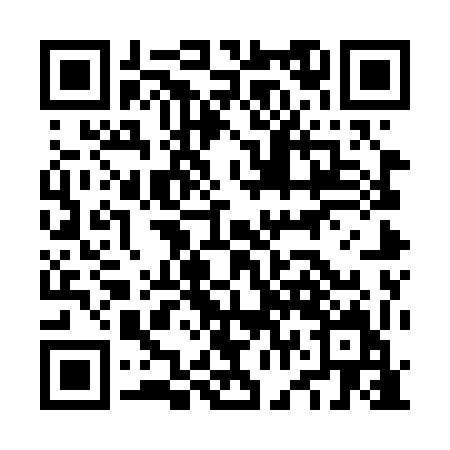 Ramadan times for Tannapere, EstoniaMon 11 Mar 2024 - Wed 10 Apr 2024High Latitude Method: Angle Based RulePrayer Calculation Method: Muslim World LeagueAsar Calculation Method: HanafiPrayer times provided by https://www.salahtimes.comDateDayFajrSuhurSunriseDhuhrAsrIftarMaghribIsha11Mon4:284:286:4412:274:056:116:118:1912Tue4:244:246:4112:274:076:136:138:2213Wed4:214:216:3812:264:096:166:168:2514Thu4:184:186:3512:264:116:186:188:2715Fri4:144:146:3212:264:136:216:218:3016Sat4:114:116:3012:264:156:236:238:3317Sun4:084:086:2712:254:176:256:258:3618Mon4:044:046:2412:254:186:286:288:3919Tue4:014:016:2112:254:206:306:308:4120Wed3:573:576:1812:244:226:326:328:4421Thu3:533:536:1512:244:246:356:358:4722Fri3:503:506:1212:244:266:376:378:5023Sat3:463:466:0912:234:286:396:398:5324Sun3:423:426:0612:234:296:426:428:5625Mon3:393:396:0312:234:316:446:448:5926Tue3:353:356:0012:234:336:466:469:0327Wed3:313:315:5712:224:356:496:499:0628Thu3:273:275:5412:224:376:516:519:0929Fri3:233:235:5112:224:386:536:539:1230Sat3:193:195:4912:214:406:556:559:1631Sun4:154:156:461:215:427:587:5810:191Mon4:104:106:431:215:448:008:0010:222Tue4:064:066:401:205:458:028:0210:263Wed4:024:026:371:205:478:058:0510:304Thu3:573:576:341:205:498:078:0710:335Fri3:533:536:311:205:508:098:0910:376Sat3:483:486:281:195:528:128:1210:417Sun3:443:446:251:195:548:148:1410:458Mon3:393:396:221:195:558:168:1610:499Tue3:343:346:201:185:578:198:1910:5310Wed3:293:296:171:185:598:218:2110:57